ЧЕРКАСЬКА ОБЛАСНА РАДАГОЛОВАР О З П О Р Я Д Ж Е Н Н Я15.01.2020                                                                                        № 9-рПро покладання виконанняобов’язків директорана ЯРМОЛЕНКО Н.М.Відповідно до статті 55 Закону України «Про місцеве самоврядування
в Україні», підпункту 3 пункту 3 рішення обласної ради від 16.12.2016
№ 10-18/VIІ «Про управління суб’єктами та об’єктами спільної власності територіальних громад сіл, селищ, міст Черкаської області» (із змінами),
пункту 6 Порядку проведення конкурсного відбору кандидатів на посади керівників підприємств, установ, закладів спільної власності територіальних громад сіл, селищ, міст Черкаської області, затвердженого рішенням обласної ради від 07.09.2018  № 24-10/VIІ, враховуючи лист управління охорони здоров’я Черкаської обласної державної адміністрації від 13.01.2020 № 99/02/12-01-18:1. ПОКЛАСТИ на ЯРМОЛЕНКО Наталію Михайлівну, економіста комунального некомерційного підприємства «Черкаська обласна станція переливання крові Черкаської обласної ради», виконання обов’язків директора підприємства з 16 січня 2020 року до призначення на цю посаду керівника
в установленому законодавством порядку.2. Контроль за виконанням розпорядження покласти на першого заступника голови обласної ради ТАРАСЕНКА В.П. та юридичний відділ виконавчого апарату обласної ради.Підстава: заява ЯРМОЛЕНКО Н.М. від 14.01.2020.Голова									А. ПІДГОРНИЙ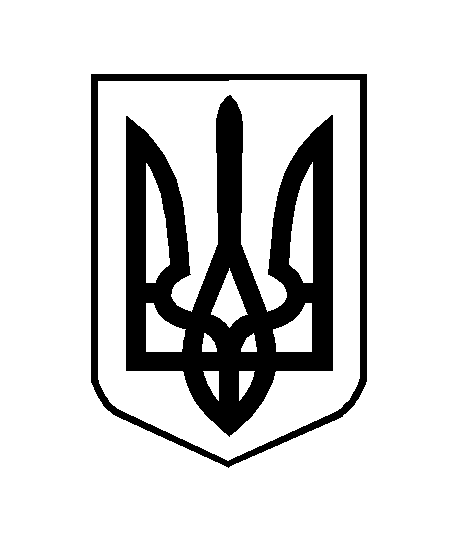 